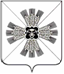 КЕМЕРОВСКАЯ ОБЛАСТЬАДМИНИСТРАЦИЯ ПРОМЫШЛЕННОВСКОГО МУНИЦИПАЛЬНОГО ОКРУГАПОСТАНОВЛЕНИЕот «12»октября 2020 г. № 1604-Ппгт. ПромышленнаяО внесении изменений в постановление администрации Промышленновского муниципального округа от 09.11.2017 № 1264-П «Об утверждении муниципальной программы «Развитие культуры, молодежной политики, спорта и туризма в Промышленновском муниципальном округе» на 2018-2022 годы» (в редакции постановлений от 05.12.2017 № 1370-П, от 07.02.2018 № 148-П, от 29.05.2018 № 590-П, от 15.06.2018 № 651-П, от 08.10.2018 № 1110-П, от 29.10.2018 № 1241-П, от 29.12.2018 № 1544-П, от 29.12.2018 № 1552-П, от 30.04.2019 № 549-П, от 12.09.2019 № 1100-П, от 21.10.2019 № 1273-П, от 30.12.2019 № 1633-П, от 08.04.2020 № 659-П, от 27.05.2020 № 907-П, от 16.09.2020 № 1452-П)В соответствии с постановлением администрации Промышленновского муниципального округа от 28.04.2020 № 754-П «Об утверждении порядка разработки, реализации и оценки эффективности муниципальных программ, реализуемых за счет средств местного бюджета»:1. Внести в постановление администрации Промышленновского муниципального округа от 09.11.2017 № 1264-П «Об утверждении муниципальной программы «Развитие культуры, молодежной политики, спорта и туризма в Промышленновском муниципальном округе» на 2018-2022 годы» (в редакции постановлений от 05.12.2017 № 1370-П, от 07.02.2018                      № 148-П, от 29.05.2018 № 590-П, от 15.06.2018 № 651-П, от 08.10.2018                             № 1110-П, от 29.10.2018 № 1241-П, от 29.12.2018 № 1544-П, от 29.12.2018                    № 1552-П, от 30.04.2019 № 549-П, от 12.09.019 № 1100-П, от 21.10.2019                         № 1273-П, от 30.12.2019 № 1633-П, от 08.04.2020 № 659-П, от 27.05.2020                     № 907-П, от 16.09.2020 № 1452-П) следующие изменения:1.1. В заголовке и пункте 1 постановления цифры «2018 – 2022» заменить цифрами «2018 – 2023». 2. Внести в муниципальную программу «Развитие культуры, молодежной политики, спорта и туризма в Промышленновском муниципальном округе» на 2018-2022 годы» (далее – Программа) следующие изменения:2.1. В заголовке Программы цифры «2018 – 2022» заменить цифрами «2018 – 2023»;2.2. Программу изложить в редакции согласно приложению № 1 к настоящему постановлению.3. Настоящее постановление подлежит обнародованию на официальном сайте администрации Промышленновского муниципального округа в сети Интернет.4. Контроль за исполнением настоящего постановления возложить на заместителя главы Промышленновского муниципального округа – начальника Управления культуры, молодежной политики, спорта и туризма администрации Промышленновского муниципального округа                                     А.А. Мясоедову.5. Настоящее постановление вступает в силу с даты подписания.Исп. А.А. Мясоедовател. 74090                                                                                        Приложение                                                                                        к постановлению администрации Промышленновского                                                                                      муниципального округа                                                                                       от 12.10.2020 № 1604-ПМуниципальная программа«Развитие культуры, молодежной политики, спорта и туризма в Промышленновском муниципальном округе»на 2018-2023 годыпгт. ПромышленнаяПаспортмуниципальной программы«Развитие культуры, молодежной политики, спорта и туризма в Промышленновском муниципальном округе»на 2018-2023 годыХарактеристика текущего состояния в Промышленновском муниципальном округе сферы деятельности, для решения задач которой разработана Программа, с указанием основных показателей и формулировкой основных проблемРеализация Программы осуществляется в четырех сферах: культура, молодежная политика, спорт и туризм.Сфера культурыПромышленновский муниципальный округ – удивительный уголок Кузбасса, имеющий свои культурно-исторические традиции, муниципальный округ многонациональной народной культуры, народных ремёсел. Сохранение и приумножение культурных традиций, воспитание в людях чувства прекрасного, глубокого уважения к творческому труду, по-прежнему, остаются приоритетными направлениями деятельности учреждений культуры.По состоянию на 01.10.2020 сеть учреждений культуры и спорта состоит из 6 юридических лиц: 5 бюджетных и 1 казенного. По видам деятельности в сфере культуры и спорта насчитывается 78 сетевых единиц. Из них:- муниципальное бюджетное образовательное учреждение дополнительного образования «Школа искусств им. В.И. Косолапова», в котором обучается 305 детей (на 01.10.2020);- муниципальное бюджетное учреждение «Промышленновская централизованная библиотечная система», имеющее 33 структурных подразделения (Районная библиотека, Промышленновская библиотека №1, Промышленновская библиотека №2, Детская библиотека им. П.А. Мазикина, 29 сельских библиотек);- муниципальное бюджетное учреждение «Районный культурно – досуговый комплекс», имеющее 42 структурных подразделения (районный Дворец культуры, Заринский городской Дом культуры, 37 сельских Домов культуры и сельских клубов, организационно – методический центр, молодежно – спортивный центр, 1 автоклуб);- муниципальное бюджетное учреждение «Промышленновский районный Историко-краеведческий музей»;- муниципальное бюджетное физкультурно – спортивное учреждение «Промышленновская спортивная школа»;- муниципальное казенное учреждение «Центр обслуживания учреждений культуры».В сфере культуры и спорта трудятся 413 человек, в том числе 250 творческих работников, из них имеют высшее образование 59 человек, среднее профессиональное образование 57 человек. В настоящее время 14 работников культуры проходят обучение в высших учебных заведениях, 1 человек в средним учебном заведении.Средняя заработная плата работников культуры и искусства за 2019 год составила 36321 рубль.Сегодня клубные учреждения муниципального округа обеспечивают деятельность 436 клубных формирований, в которых занимаются 5153 человека. За 2019 год наши коллективы, творческие студии, солисты приняли участие в 50 фестивалях и конкурсах различных уровней: областного, Всероссийского и международного, завоевали 52 победы.В настоящее время перед учреждениями культуры и спорта стоит ряд проблем, требующих решения: - улучшение материально-технической базы учреждений;- компьютеризация, перевод информационных ресурсов с бумажных носителей в электронную форму, организация доступа к электронным ресурсам, развитие систем обмена информацией с помощью сети Интернет; - недостаточная квалификация кадров работников в сельской местности.Без решения кадровых проблем работа всей отрасли не может считаться успешной. Доля специалистов культурно - досуговой деятельности с высшим и средним специальным образованием составляет 50,5 %, основная доля которых работает в КДУ пгт. Промышленная.Сфера молодежной политикиМолодежная политика должна строиться таким образом, чтобы создавать возможности для реализации трудового и творческого потенциала. Необходимо проводить целенаправленную политику по формированию культуры здорового образа жизни в молодежной среде, негативного отношения к курению, употреблению алкоголя, наркотиков, в том числе размещать социальную рекламу.В настоящее время полномочия по организации данной работы определены и на местном уровне. В августе 2015 года в каждом сельском поселении, для улучшения работы с молодежью были введены ставки специалистов по спорту и молодежной политике (10 штатных единиц), которые организуют работу с детьми, подростками и молодежью по месту жительства. Координатором данной работы является молодежно - спортивный центр МБУ «РКДК» (4 штатных единицы).В 2020 году было временно трудоустроено 40 подростков, ребята выполняли работу по благоустройству территорий.Планомерно для старшеклассников и работающей молодежи проводятся антинаркотические акции и тематические мероприятия, молодежные форумы.За 2019 год проведено 1356 мероприятий.Сферы спорта и туризмаФизическая культура и спорт, как неотъемлемая часть общей культуры, являются уникальными средствами воспитания здорового молодого поколения, способствуют формированию морально-волевых, нравственных и гражданских качеств личности, что, в конечном счете, определяет благополучие во всех сферах жизнедеятельности населения.За 2019 год в Промышленновском муниципальном округе физической культурой и спортом регулярно занимались 17329 человек, что составляет 39,8% от общей численности населения муниципального округа. Функционирует 93 спортивных сооружения, в том числе: 29 спортивных залов, 1 тир, 1 стадион, 4 лыжные трассы, 41 спортивная площадка, 12 помещений спортивного назначения и 5 катков.В целях подготовки и формирования спортивного резерва 14 января 2019 года создано Муниципальное бюджетное физкультурно-спортивное учреждение «Промышленновская спортивная школа».В сентябре начат полноценный набор по 7 направлениям подготовки: волейбол, футбол, спортивная борьба (отделение греко – римской борьбы, отделение вольной борьбы), киокусинкай, бокс, лыжные гонки, пауэрлифтинг.На базе Муниципального бюджетного физкультурно-спортивного учреждения «Промышленновская спортивная школа» действует Отдел Центра тестирования Всероссийского физкультурно-спортивного комплекса «Готов к труду и обороне» (ГТО).В 2019 году 568 человек выполнили нормативы испытаний комплекса ГТО на знак отличия, из них 62 – на золотой, 296 – на серебряный, 210 – на бронзовый.Историко-культурный потенциал Промышленновского муниципального округа богат и разнообразен. По итогам 2019 года туристический поток в Промышленновском муниципальном  округе составил 86 тыс. чел. На территории муниципального округа 5 гостиниц, сфера общественного питания представлена 39 заведениями, из них 19 являются наиболее крупными заведениями, в их числе 3 ресторана, 3 бара, 13 кафе.3-4 июля 2019 года на территории эко-комплекса «Танай» в Промышленновском муниципальном округе состоялся 1 Всекузбасский туристический форум, в котором приняли участие представители туриндустрии из Москвы, Санкт-Петербурга, Новосибирска, из городов и районов Кемеровской области. На форуме собралось около 180 представителей муниципальных, туристических организаций, транспортных компаний, гостиничных комплексов, гидов и экскурсоводов.Для гостей и участников Форума была проведена обзорная экскурсия по Промышленновскому муниципальному округу, экскурсия на инди-пивоварню «Калинкино» в д. Калинкино, на пивоварню Лобанова в п. Плотниково, с посещением аграрно-туристического комплекса «Усадьба Лобановых» в п. Первомайский. С 2019 года на территории эко-комплекса «Танай» проходят соревнования по горнолыжному спорту «Старты надежд».  С июля 2019 года на территории эко-комплекса «Танай» начала работу музейная экспозиция археологических находок с могильников, расположенных на берегу озера Танай, раскопки которых проводили ученые Кемеровского государственного университета. Спортивный туризм на территории Промышленновского округа представлен аэродромом «Танай», который является третьим аэродромом страны по объему выполненных прыжков, а также крупнейшей дропзоной за Уралом. Ежегодно здесь совершаются более 20 тысяч прыжков. Аэродром внесен в реестр аэродромов Российской Федерации. В рамках развития экологического туризма в формате экскурсий на территории Промышленновского округа получил широкое развитие аграрно-туристический комплекс «Усадьба Лобановых» в п. Первомайский.Описание целей и задач ПрограммыВыбор целей программы опирается на стратегические цели развития общества и анализ сложившихся тенденций в сфере культуры, молодежной политики, спорта и туризма.Цели программы:- создание оптимальных условий для творческой самореализации населения Промышленновского муниципального округа;- повышение качества предоставляемых услуг в сфере культуры;- подготовка и формирование спортивного резерва, популяризация массового спорта.Основные задачи программы:- повышение качества и результативности услуг учреждений культуры;- содействие укреплению материально-технической базы учреждений;- совершенствование физкультурно-оздоровительной и спортивно-массовой работы среди всех категорий и возрастных групп населения муниципального округа.Перечень подпрограмм программы с кратким описанием подпрограмм, основных мероприятий и мероприятий Ресурсное обеспечение реализации муниципальной программыСведения о планируемых значениях целевых показателей (индикаторов) муниципальной программыГлава Промышленновского муниципального округаД.П. ИльинНаименование муниципальной программыМуниципальная программа «Развитие культуры, молодежной политики, спорта и туризма в Промышленновском муниципальном округе» на 2018-2023 годы (далее – Программа)Муниципальная программа «Развитие культуры, молодежной политики, спорта и туризма в Промышленновском муниципальном округе» на 2018-2023 годы (далее – Программа)Муниципальная программа «Развитие культуры, молодежной политики, спорта и туризма в Промышленновском муниципальном округе» на 2018-2023 годы (далее – Программа)Муниципальная программа «Развитие культуры, молодежной политики, спорта и туризма в Промышленновском муниципальном округе» на 2018-2023 годы (далее – Программа)Муниципальная программа «Развитие культуры, молодежной политики, спорта и туризма в Промышленновском муниципальном округе» на 2018-2023 годы (далее – Программа)Муниципальная программа «Развитие культуры, молодежной политики, спорта и туризма в Промышленновском муниципальном округе» на 2018-2023 годы (далее – Программа)Муниципальная программа «Развитие культуры, молодежной политики, спорта и туризма в Промышленновском муниципальном округе» на 2018-2023 годы (далее – Программа)Директор муниципальной программыЗаместитель главы Промышленновского муниципального округа – начальник управления культуры, молодежной политики, спорта и туризма администрации Промышленновского муниципального округаЗаместитель главы Промышленновского муниципального округа – начальник управления культуры, молодежной политики, спорта и туризма администрации Промышленновского муниципального округаЗаместитель главы Промышленновского муниципального округа – начальник управления культуры, молодежной политики, спорта и туризма администрации Промышленновского муниципального округаЗаместитель главы Промышленновского муниципального округа – начальник управления культуры, молодежной политики, спорта и туризма администрации Промышленновского муниципального округаЗаместитель главы Промышленновского муниципального округа – начальник управления культуры, молодежной политики, спорта и туризма администрации Промышленновского муниципального округаЗаместитель главы Промышленновского муниципального округа – начальник управления культуры, молодежной политики, спорта и туризма администрации Промышленновского муниципального округаЗаместитель главы Промышленновского муниципального округа – начальник управления культуры, молодежной политики, спорта и туризма администрации Промышленновского муниципального округаОтветственный исполнитель (координатор) муниципальной программыУправление культуры, молодежной политики, спорта и туризма администрации Промышленновского муниципального округа Управление культуры, молодежной политики, спорта и туризма администрации Промышленновского муниципального округа Управление культуры, молодежной политики, спорта и туризма администрации Промышленновского муниципального округа Управление культуры, молодежной политики, спорта и туризма администрации Промышленновского муниципального округа Управление культуры, молодежной политики, спорта и туризма администрации Промышленновского муниципального округа Управление культуры, молодежной политики, спорта и туризма администрации Промышленновского муниципального округа Управление культуры, молодежной политики, спорта и туризма администрации Промышленновского муниципального округа Исполнители муниципальной программыУчреждения культуры и спорта, подведомственные Управлению культуры, молодежной политики, спорта и туризма администрации Промышленновского муниципального округаУчреждения культуры и спорта, подведомственные Управлению культуры, молодежной политики, спорта и туризма администрации Промышленновского муниципального округаУчреждения культуры и спорта, подведомственные Управлению культуры, молодежной политики, спорта и туризма администрации Промышленновского муниципального округаУчреждения культуры и спорта, подведомственные Управлению культуры, молодежной политики, спорта и туризма администрации Промышленновского муниципального округаУчреждения культуры и спорта, подведомственные Управлению культуры, молодежной политики, спорта и туризма администрации Промышленновского муниципального округаУчреждения культуры и спорта, подведомственные Управлению культуры, молодежной политики, спорта и туризма администрации Промышленновского муниципального округаУчреждения культуры и спорта, подведомственные Управлению культуры, молодежной политики, спорта и туризма администрации Промышленновского муниципального округаНаименование подпрограмм муниципальной программы - развитие культуры;- модернизация в сфере культуры;- развитие спорта и туризма.- развитие культуры;- модернизация в сфере культуры;- развитие спорта и туризма.- развитие культуры;- модернизация в сфере культуры;- развитие спорта и туризма.- развитие культуры;- модернизация в сфере культуры;- развитие спорта и туризма.- развитие культуры;- модернизация в сфере культуры;- развитие спорта и туризма.- развитие культуры;- модернизация в сфере культуры;- развитие спорта и туризма.- развитие культуры;- модернизация в сфере культуры;- развитие спорта и туризма.Цели муниципальной программы- создание оптимальных условий для творческой самореализации населения Промышленновского муниципального округа;- повышение качества предоставляемых услуг в сфере культуры;- подготовка и формирование спортивного резерва, популяризация массового спорта.- создание оптимальных условий для творческой самореализации населения Промышленновского муниципального округа;- повышение качества предоставляемых услуг в сфере культуры;- подготовка и формирование спортивного резерва, популяризация массового спорта.- создание оптимальных условий для творческой самореализации населения Промышленновского муниципального округа;- повышение качества предоставляемых услуг в сфере культуры;- подготовка и формирование спортивного резерва, популяризация массового спорта.- создание оптимальных условий для творческой самореализации населения Промышленновского муниципального округа;- повышение качества предоставляемых услуг в сфере культуры;- подготовка и формирование спортивного резерва, популяризация массового спорта.- создание оптимальных условий для творческой самореализации населения Промышленновского муниципального округа;- повышение качества предоставляемых услуг в сфере культуры;- подготовка и формирование спортивного резерва, популяризация массового спорта.- создание оптимальных условий для творческой самореализации населения Промышленновского муниципального округа;- повышение качества предоставляемых услуг в сфере культуры;- подготовка и формирование спортивного резерва, популяризация массового спорта.- создание оптимальных условий для творческой самореализации населения Промышленновского муниципального округа;- повышение качества предоставляемых услуг в сфере культуры;- подготовка и формирование спортивного резерва, популяризация массового спорта.Задачи муниципальной программы- повышение качества и результативности услуг учреждений культуры;- содействие укреплению материально-технической базы учреждений культуры;- совершенствование физкультурно-оздоровительной и спортивно-массовой работы среди всех категорий и возрастных групп населения муниципального округа.- повышение качества и результативности услуг учреждений культуры;- содействие укреплению материально-технической базы учреждений культуры;- совершенствование физкультурно-оздоровительной и спортивно-массовой работы среди всех категорий и возрастных групп населения муниципального округа.- повышение качества и результативности услуг учреждений культуры;- содействие укреплению материально-технической базы учреждений культуры;- совершенствование физкультурно-оздоровительной и спортивно-массовой работы среди всех категорий и возрастных групп населения муниципального округа.- повышение качества и результативности услуг учреждений культуры;- содействие укреплению материально-технической базы учреждений культуры;- совершенствование физкультурно-оздоровительной и спортивно-массовой работы среди всех категорий и возрастных групп населения муниципального округа.- повышение качества и результативности услуг учреждений культуры;- содействие укреплению материально-технической базы учреждений культуры;- совершенствование физкультурно-оздоровительной и спортивно-массовой работы среди всех категорий и возрастных групп населения муниципального округа.- повышение качества и результативности услуг учреждений культуры;- содействие укреплению материально-технической базы учреждений культуры;- совершенствование физкультурно-оздоровительной и спортивно-массовой работы среди всех категорий и возрастных групп населения муниципального округа.- повышение качества и результативности услуг учреждений культуры;- содействие укреплению материально-технической базы учреждений культуры;- совершенствование физкультурно-оздоровительной и спортивно-массовой работы среди всех категорий и возрастных групп населения муниципального округа.Срок реализации муниципальной программы2018-2023 годы2018-2023 годы2018-2023 годы2018-2023 годы2018-2023 годы2018-2023 годы2018-2023 годыОбъемы и источники финансирования муниципальной программы в целом и с разбивкой по годам ее реализацииГод201820192020202120222023Объемы и источники финансирования муниципальной программы в целом и с разбивкой по годам ее реализацииВсего (тыс. руб.)203110,5291621,5246110,0200827,5123425,4123425,4Объемы и источники финансирования муниципальной программы в целом и с разбивкой по годам ее реализацииФБ(тыс. руб.)100,08366,6----Объемы и источники финансирования муниципальной программы в целом и с разбивкой по годам ее реализацииОБ(тыс. руб.)7413,728954,728071,67309,17309,17309,1Объемы и источники финансирования муниципальной программы в целом и с разбивкой по годам ее реализацииМБ (тыс. руб.)195696,8254300,2218038,4193518,4116116,3116116,3Ожидаемые конечные результаты реализации муниципальной программы- увеличение количества посещений библиотек до 205,9 тыс. чел. к 2023 году;- увеличение количества посещений культурно – массовых мероприятий клубов и домов культуры до 755 тыс. чел. к 2023 году;- увеличение количества зрителей на сеансах отечественных фильмов до 20 тыс. чел. к 2023 году;- сохранение количества учащихся школы искусств до 0,262 тыс. чел. к 2023 году;- увеличение количества посещений музеев до 29,35 тыс. чел. к 2023 году;- увеличение количества участников клубных формирований до 5,124 тыс. чел. к 2023 году;- увеличение числа временно-трудоустроенной молодежи от 14 до 18 лет на летний период до 0,06 тыс. чел. к 2023 году;- увеличение количества населения, систематически занимающегося физической культурой и спортом, до 18,4 тыс. чел. к 2023 году;- увеличение количества граждан, выполнивших нормативы комплекса ГТО, в общей численности населения, принявшего участие в выполнении нормативов комплекса ГТО, до 0,2 тыс. чел. к 2023 году;- увеличение количества объектов, оказывающих туристические услуги, до 16 шт. к 2023 году;- увеличение количества туристов, посетивших культурно-исторические объекты, до 90 тыс. чел. к 2023 году.- увеличение количества посещений библиотек до 205,9 тыс. чел. к 2023 году;- увеличение количества посещений культурно – массовых мероприятий клубов и домов культуры до 755 тыс. чел. к 2023 году;- увеличение количества зрителей на сеансах отечественных фильмов до 20 тыс. чел. к 2023 году;- сохранение количества учащихся школы искусств до 0,262 тыс. чел. к 2023 году;- увеличение количества посещений музеев до 29,35 тыс. чел. к 2023 году;- увеличение количества участников клубных формирований до 5,124 тыс. чел. к 2023 году;- увеличение числа временно-трудоустроенной молодежи от 14 до 18 лет на летний период до 0,06 тыс. чел. к 2023 году;- увеличение количества населения, систематически занимающегося физической культурой и спортом, до 18,4 тыс. чел. к 2023 году;- увеличение количества граждан, выполнивших нормативы комплекса ГТО, в общей численности населения, принявшего участие в выполнении нормативов комплекса ГТО, до 0,2 тыс. чел. к 2023 году;- увеличение количества объектов, оказывающих туристические услуги, до 16 шт. к 2023 году;- увеличение количества туристов, посетивших культурно-исторические объекты, до 90 тыс. чел. к 2023 году.- увеличение количества посещений библиотек до 205,9 тыс. чел. к 2023 году;- увеличение количества посещений культурно – массовых мероприятий клубов и домов культуры до 755 тыс. чел. к 2023 году;- увеличение количества зрителей на сеансах отечественных фильмов до 20 тыс. чел. к 2023 году;- сохранение количества учащихся школы искусств до 0,262 тыс. чел. к 2023 году;- увеличение количества посещений музеев до 29,35 тыс. чел. к 2023 году;- увеличение количества участников клубных формирований до 5,124 тыс. чел. к 2023 году;- увеличение числа временно-трудоустроенной молодежи от 14 до 18 лет на летний период до 0,06 тыс. чел. к 2023 году;- увеличение количества населения, систематически занимающегося физической культурой и спортом, до 18,4 тыс. чел. к 2023 году;- увеличение количества граждан, выполнивших нормативы комплекса ГТО, в общей численности населения, принявшего участие в выполнении нормативов комплекса ГТО, до 0,2 тыс. чел. к 2023 году;- увеличение количества объектов, оказывающих туристические услуги, до 16 шт. к 2023 году;- увеличение количества туристов, посетивших культурно-исторические объекты, до 90 тыс. чел. к 2023 году.- увеличение количества посещений библиотек до 205,9 тыс. чел. к 2023 году;- увеличение количества посещений культурно – массовых мероприятий клубов и домов культуры до 755 тыс. чел. к 2023 году;- увеличение количества зрителей на сеансах отечественных фильмов до 20 тыс. чел. к 2023 году;- сохранение количества учащихся школы искусств до 0,262 тыс. чел. к 2023 году;- увеличение количества посещений музеев до 29,35 тыс. чел. к 2023 году;- увеличение количества участников клубных формирований до 5,124 тыс. чел. к 2023 году;- увеличение числа временно-трудоустроенной молодежи от 14 до 18 лет на летний период до 0,06 тыс. чел. к 2023 году;- увеличение количества населения, систематически занимающегося физической культурой и спортом, до 18,4 тыс. чел. к 2023 году;- увеличение количества граждан, выполнивших нормативы комплекса ГТО, в общей численности населения, принявшего участие в выполнении нормативов комплекса ГТО, до 0,2 тыс. чел. к 2023 году;- увеличение количества объектов, оказывающих туристические услуги, до 16 шт. к 2023 году;- увеличение количества туристов, посетивших культурно-исторические объекты, до 90 тыс. чел. к 2023 году.- увеличение количества посещений библиотек до 205,9 тыс. чел. к 2023 году;- увеличение количества посещений культурно – массовых мероприятий клубов и домов культуры до 755 тыс. чел. к 2023 году;- увеличение количества зрителей на сеансах отечественных фильмов до 20 тыс. чел. к 2023 году;- сохранение количества учащихся школы искусств до 0,262 тыс. чел. к 2023 году;- увеличение количества посещений музеев до 29,35 тыс. чел. к 2023 году;- увеличение количества участников клубных формирований до 5,124 тыс. чел. к 2023 году;- увеличение числа временно-трудоустроенной молодежи от 14 до 18 лет на летний период до 0,06 тыс. чел. к 2023 году;- увеличение количества населения, систематически занимающегося физической культурой и спортом, до 18,4 тыс. чел. к 2023 году;- увеличение количества граждан, выполнивших нормативы комплекса ГТО, в общей численности населения, принявшего участие в выполнении нормативов комплекса ГТО, до 0,2 тыс. чел. к 2023 году;- увеличение количества объектов, оказывающих туристические услуги, до 16 шт. к 2023 году;- увеличение количества туристов, посетивших культурно-исторические объекты, до 90 тыс. чел. к 2023 году.- увеличение количества посещений библиотек до 205,9 тыс. чел. к 2023 году;- увеличение количества посещений культурно – массовых мероприятий клубов и домов культуры до 755 тыс. чел. к 2023 году;- увеличение количества зрителей на сеансах отечественных фильмов до 20 тыс. чел. к 2023 году;- сохранение количества учащихся школы искусств до 0,262 тыс. чел. к 2023 году;- увеличение количества посещений музеев до 29,35 тыс. чел. к 2023 году;- увеличение количества участников клубных формирований до 5,124 тыс. чел. к 2023 году;- увеличение числа временно-трудоустроенной молодежи от 14 до 18 лет на летний период до 0,06 тыс. чел. к 2023 году;- увеличение количества населения, систематически занимающегося физической культурой и спортом, до 18,4 тыс. чел. к 2023 году;- увеличение количества граждан, выполнивших нормативы комплекса ГТО, в общей численности населения, принявшего участие в выполнении нормативов комплекса ГТО, до 0,2 тыс. чел. к 2023 году;- увеличение количества объектов, оказывающих туристические услуги, до 16 шт. к 2023 году;- увеличение количества туристов, посетивших культурно-исторические объекты, до 90 тыс. чел. к 2023 году.- увеличение количества посещений библиотек до 205,9 тыс. чел. к 2023 году;- увеличение количества посещений культурно – массовых мероприятий клубов и домов культуры до 755 тыс. чел. к 2023 году;- увеличение количества зрителей на сеансах отечественных фильмов до 20 тыс. чел. к 2023 году;- сохранение количества учащихся школы искусств до 0,262 тыс. чел. к 2023 году;- увеличение количества посещений музеев до 29,35 тыс. чел. к 2023 году;- увеличение количества участников клубных формирований до 5,124 тыс. чел. к 2023 году;- увеличение числа временно-трудоустроенной молодежи от 14 до 18 лет на летний период до 0,06 тыс. чел. к 2023 году;- увеличение количества населения, систематически занимающегося физической культурой и спортом, до 18,4 тыс. чел. к 2023 году;- увеличение количества граждан, выполнивших нормативы комплекса ГТО, в общей численности населения, принявшего участие в выполнении нормативов комплекса ГТО, до 0,2 тыс. чел. к 2023 году;- увеличение количества объектов, оказывающих туристические услуги, до 16 шт. к 2023 году;- увеличение количества туристов, посетивших культурно-исторические объекты, до 90 тыс. чел. к 2023 году.№п/пНаименование подпрограммы, основного мероприятия, мероприятияКраткое описание подпрограммы, основного мероприятия, мероприятияНаименование целевого показателя (индикатора)Порядок определения (формула)12345Муниципальная программа«Развитие культуры, молодежной политики, спорта и туризмав Промышленновском муниципальном округе» на 2018-2023 годыМуниципальная программа«Развитие культуры, молодежной политики, спорта и туризмав Промышленновском муниципальном округе» на 2018-2023 годыМуниципальная программа«Развитие культуры, молодежной политики, спорта и туризмав Промышленновском муниципальном округе» на 2018-2023 годыМуниципальная программа«Развитие культуры, молодежной политики, спорта и туризмав Промышленновском муниципальном округе» на 2018-2023 годыМуниципальная программа«Развитие культуры, молодежной политики, спорта и туризмав Промышленновском муниципальном округе» на 2018-2023 годы1.Цель: создание оптимальных условий для творческой самореализации населения Промышленновского муниципального округаЦель: создание оптимальных условий для творческой самореализации населения Промышленновского муниципального округаЦель: создание оптимальных условий для творческой самореализации населения Промышленновского муниципального округаЦель: создание оптимальных условий для творческой самореализации населения Промышленновского муниципального округа1.Задача: повышение качества и результативности услуг учреждений культурыЗадача: повышение качества и результативности услуг учреждений культурыЗадача: повышение качества и результативности услуг учреждений культурыЗадача: повышение качества и результативности услуг учреждений культуры1.Подпрограмма «Развитие культуры»Подпрограмма направлена на обеспечение основной уставной деятельности учреждений сферы культуры, достойных условий и оплаты труда работников учреждений культурыУвеличение количества посещений культурно – массовых мероприятий всех подведомственных учреждений в совокупности (по сравнению с предыдущим годом)Количество посещений культурно – массовых мероприятий всех подведомственных учреждений в совокупности в отчетном периоде/ Количество посещений культурно – массовых мероприятий всех подведомственных учреждений в совокупности за аналогичный период прошлого года*100%1.1.Мероприятие «Обеспечение деятельности органов местного самоуправления»Финансовое обеспечение деятельности управления культуры, молодежной политики, спорта и туризма (расходы на оплату труда, закупка товаров, работ и услуг для обеспечения муниципальных нужд, оплата налогов, сборов и иных платежей)Увеличение количества посещений культурно – массовых мероприятий всех подведомственных учреждений в совокупности (по сравнению с предыдущим годом)Количество посещений культурно – массовых мероприятий всех подведомственных учреждений в совокупности в отчетном периоде/ Количество посещений культурно – массовых мероприятий всех подведомственных учреждений в совокупности за аналогичный период прошлого года*100%1.2.Мероприятие «Обеспечение деятельности музея»Предоставление субсидий из местного бюджета муниципальным учреждениям культуры, созданным в форме бюджетных и казенных учреждений, на возмещение затрат, связанных с оказанием ими в соответствии с муниципальным заданием муниципальных услуг физическим или юридическим лицамУвеличение количества посещений культурно – массовых мероприятий всех подведомственных учреждений в совокупности (по сравнению с предыдущим годом)Количество посещений культурно – массовых мероприятий всех подведомственных учреждений в совокупности в отчетном периоде/ Количество посещений культурно – массовых мероприятий всех подведомственных учреждений в совокупности за аналогичный период прошлого года*100%1.3.Мероприятие «Обеспечение деятельности библиотек»Предоставление субсидий из местного бюджета муниципальным учреждениям культуры, созданным в форме бюджетных и казенных учреждений, на возмещение затрат, связанных с оказанием ими в соответствии с муниципальным заданием муниципальных услуг физическим или юридическим лицамУвеличение количества посещений культурно – массовых мероприятий всех подведомственных учреждений в совокупности (по сравнению с предыдущим годом)Количество посещений культурно – массовых мероприятий всех подведомственных учреждений в совокупности в отчетном периоде/ Количество посещений культурно – массовых мероприятий всех подведомственных учреждений в совокупности за аналогичный период прошлого года*100%1.4.Мероприятие «Обеспечение деятельности школ искусств»Предоставление субсидий из местного бюджета муниципальным учреждениям культуры, созданным в форме бюджетных и казенных учреждений, на возмещение затрат, связанных с оказанием ими в соответствии с муниципальным заданием муниципальных услуг физическим или юридическим лицамУвеличение количества посещений культурно – массовых мероприятий всех подведомственных учреждений в совокупности (по сравнению с предыдущим годом)Количество посещений культурно – массовых мероприятий всех подведомственных учреждений в совокупности в отчетном периоде/ Количество посещений культурно – массовых мероприятий всех подведомственных учреждений в совокупности за аналогичный период прошлого года*100%1.5.Мероприятие «Обеспечение деятельности муниципального бюджетного учреждения «Районный культурно-досуговый комплекс» в соответствии с заключенным соглашением о передаче части полномочий по решению вопросов местного значения»Предоставление субсидий из местного бюджета муниципальным учреждениям культуры, созданным в форме бюджетных и казенных учреждений, на возмещение затрат, связанных с оказанием ими в соответствии с муниципальным заданием муниципальных услуг физическим или юридическим лицамУвеличение количества посещений культурно – массовых мероприятий всех подведомственных учреждений в совокупности (по сравнению с предыдущим годом)Количество посещений культурно – массовых мероприятий всех подведомственных учреждений в совокупности в отчетном периоде/ Количество посещений культурно – массовых мероприятий всех подведомственных учреждений в совокупности за аналогичный период прошлого года*100%1.6.Мероприятие «Обеспечение деятельности муниципального бюджетного учреждения «Районный культурно-досуговый комплекс»Предоставление субсидий из местного бюджета муниципальным учреждениям культуры, созданным в форме бюджетных и казенных учреждений, на возмещение затрат, связанных с оказанием ими в соответствии с муниципальным заданием муниципальных услуг физическим или юридическим лицамУвеличение количества посещений культурно – массовых мероприятий всех подведомственных учреждений в совокупности (по сравнению с предыдущим годом)Количество посещений культурно – массовых мероприятий всех подведомственных учреждений в совокупности в отчетном периоде/ Количество посещений культурно – массовых мероприятий всех подведомственных учреждений в совокупности за аналогичный период прошлого года*100%1.7.Мероприятие «Обеспечение деятельности муниципального казенного учреждения «Центр обслуживания учреждений культуры»Предоставление субсидий из местного бюджета муниципальным учреждениям культуры, созданным в форме бюджетных и казенных учреждений, на возмещение затрат, связанных с оказанием ими в соответствии с муниципальным заданием муниципальных услуг физическим или юридическим лицамУвеличение количества посещений культурно – массовых мероприятий всех подведомственных учреждений в совокупности (по сравнению с предыдущим годом)Количество посещений культурно – массовых мероприятий всех подведомственных учреждений в совокупности в отчетном периоде/ Количество посещений культурно – массовых мероприятий всех подведомственных учреждений в совокупности за аналогичный период прошлого года*100%1.8.Мероприятие «Ежемесячные выплаты стимулирующего характера работникам муниципальных библиотек, музеев и культурно-досуговых учреждений»Мероприятие предусматривает стимулирование труда работников муниципальных библиотек, музеев и культурно – досуговых учреждений в виде дополнительных денежных выплат за результаты трудаУвеличение количества посещений культурно – массовых мероприятий всех подведомственных учреждений в совокупности (по сравнению с предыдущим годом)Количество посещений культурно – массовых мероприятий всех подведомственных учреждений в совокупности в отчетном периоде/ Количество посещений культурно – массовых мероприятий всех подведомственных учреждений в совокупности за аналогичный период прошлого года*100%1.9.Мероприятие «Меры социальной поддержки отдельных категорий работников культуры»Предоставление работникам культуры, относящимся к социально незащищенной категории граждан, помощи в соответствии с действующими законодательными и иными правовыми актамиУвеличение количества посещений культурно – массовых мероприятий всех подведомственных учреждений в совокупности (по сравнению с предыдущим годом)Количество посещений культурно – массовых мероприятий всех подведомственных учреждений в совокупности в отчетном периоде/ Количество посещений культурно – массовых мероприятий всех подведомственных учреждений в совокупности за аналогичный период прошлого года*100%1.10.Мероприятие «Реализация мер в области государственной молодежной политики»Временное трудоустройство молодежи от 14 до 18 лет на летний периодУвеличение количества посещений культурно – массовых мероприятий всех подведомственных учреждений в совокупности (по сравнению с предыдущим годом)Количество посещений культурно – массовых мероприятий всех подведомственных учреждений в совокупности в отчетном периоде/ Количество посещений культурно – массовых мероприятий всех подведомственных учреждений в совокупности за аналогичный период прошлого года*100%1.11.Мероприятие «Поддержка отрасли культуры (государственная поддержка лучших сельских учреждений культуры»Выплата денежных поощрений лучшим муниципальным учреждениям культуры, находящихся на территории сельских поселений, определяемых по итогам конкурсаУвеличение количества посещений культурно – массовых мероприятий всех подведомственных учреждений в совокупности (по сравнению с предыдущим годом)Количество посещений культурно – массовых мероприятий всех подведомственных учреждений в совокупности в отчетном периоде/ Количество посещений культурно – массовых мероприятий всех подведомственных учреждений в совокупности за аналогичный период прошлого года*100%1.12.Мероприятие «Сохранение и развитие народных художественных промыслов»Проведение конкурсов и фестивалейУвеличение количества посещений культурно – массовых мероприятий всех подведомственных учреждений в совокупности (по сравнению с предыдущим годом)Количество посещений культурно – массовых мероприятий всех подведомственных учреждений в совокупности в отчетном периоде/ Количество посещений культурно – массовых мероприятий всех подведомственных учреждений в совокупности за аналогичный период прошлого года*100%2.Цель: повышение качества предоставляемых услуг в сфере культурыЦель: повышение качества предоставляемых услуг в сфере культурыЦель: повышение качества предоставляемых услуг в сфере культурыЦель: повышение качества предоставляемых услуг в сфере культуры2.Задача: содействие укреплению материально-технической базы учреждений культурыЗадача: содействие укреплению материально-технической базы учреждений культурыЗадача: содействие укреплению материально-технической базы учреждений культурыЗадача: содействие укреплению материально-технической базы учреждений культуры2.Подпрограмма «Модернизация в сфере культуры»Строительство, реконструкция, капитальный и текущий ремонт объектов культурыДоля объектов культуры, соответствующих современным требованиям от общего количества объектов культуры в муниципальном округеДо=Ом/О*100% где До – доля объектов культуры, соответствующих современным требованиям;Ом – количество модернизированных объектов в ходе исполнения подпрограммы в отчетном году;О – общее количество объектов культуры2.1.Мероприятие «Улучшение материально-технической базы учреждений культуры»Строительство, реконструкция, капитальный и текущий ремонт объектов культурыДоля объектов культуры, соответствующих современным требованиям от общего количества объектов культуры в муниципальном округеДо=Ом/О*100% где До – доля объектов культуры, соответствующих современным требованиям;Ом – количество модернизированных объектов в ходе исполнения подпрограммы в отчетном году;О – общее количество объектов культуры2.2.Мероприятие «Строительство, реконструкция и капитальный ремонт объектов культуры»Строительство, реконструкция, капитальный и текущий ремонт объектов культурыДоля объектов культуры, соответствующих современным требованиям от общего количества объектов культуры в муниципальном округеДо=Ом/О*100% где До – доля объектов культуры, соответствующих современным требованиям;Ом – количество модернизированных объектов в ходе исполнения подпрограммы в отчетном году;О – общее количество объектов культуры3.Цель: подготовка и формирование спортивного резерва, популяризация массового спортаЦель: подготовка и формирование спортивного резерва, популяризация массового спортаЦель: подготовка и формирование спортивного резерва, популяризация массового спортаЦель: подготовка и формирование спортивного резерва, популяризация массового спорта3.Задача: совершенствование физкультурно-оздоровительной и спортивно-массовой работы среди всех категорий и возрастных групп населения муниципального округаЗадача: совершенствование физкультурно-оздоровительной и спортивно-массовой работы среди всех категорий и возрастных групп населения муниципального округаЗадача: совершенствование физкультурно-оздоровительной и спортивно-массовой работы среди всех категорий и возрастных групп населения муниципального округаЗадача: совершенствование физкультурно-оздоровительной и спортивно-массовой работы среди всех категорий и возрастных групп населения муниципального округа3.Подпрограмма «Развитие спорта и туризма»Подпрограмма направлена на обеспечение основной уставной деятельности учреждений сферы спорта, достойных условий и оплаты труда работников учреждений спортаДоля населения, систематически занимающегося физической культурой и спортомДнсз=Нсз/Он *100%,где Днсз – доля населения;Нсз – фактическое количество жителей муниципального округа, систематически занимающееся физической культурой и спортом, в возрасте от 3 до 79 лет (включительно);Он – общее число жителей муниципального округа в возрасте от 3 до 79 лет (включительно)3.1.Мероприятие «Организация и проведение спортивно-оздоровительных мероприятий»Проведение спортивно-массовых мероприятийДоля населения, систематически занимающегося физической культурой и спортомДнсз=Нсз/Он *100%,где Днсз – доля населения;Нсз – фактическое количество жителей муниципального округа, систематически занимающееся физической культурой и спортом, в возрасте от 3 до 79 лет (включительно);Он – общее число жителей муниципального округа в возрасте от 3 до 79 лет (включительно)3.2.Мероприятие «Обеспечение деятельности муниципального бюджетного физкультурно-спортивного учреждения «Промышленновская спортивная школа»Предоставление субсидий из местного бюджета муниципальным учреждениям спорта, созданным в форме бюджетных учреждений, на возмещение затрат, связанных с оказанием ими в соответствии с муниципальным заданием муниципальных услуг физическим или юридическим лицамДоля населения, систематически занимающегося физической культурой и спортомДнсз=Нсз/Он *100%,где Днсз – доля населения;Нсз – фактическое количество жителей муниципального округа, систематически занимающееся физической культурой и спортом, в возрасте от 3 до 79 лет (включительно);Он – общее число жителей муниципального округа в возрасте от 3 до 79 лет (включительно)3.3.Мероприятие «Реализация федеральной целевой программы «Развитие физической культуры и спорта в Российской Федерации на 2016 – 2020 годы» (закупка комплектов искусственных покрытий для футбольных полей для спортивных детско - юношеских школ» Осуществление ремонта футбольного поля на стадионе «Колос» в пгт. ПромышленнаяДоля населения, систематически занимающегося физической культурой и спортомДнсз=Нсз/Он *100%,где Днсз – доля населения;Нсз – фактическое количество жителей муниципального округа, систематически занимающееся физической культурой и спортом, в возрасте от 3 до 79 лет (включительно);Он – общее число жителей муниципального округа в возрасте от 3 до 79 лет (включительно)3.4.Мероприятие «Развитие физической культуры и спорта»Приобретение спортивного инвентаря в пункты прокатаДоля населения, систематически занимающегося физической культурой и спортомДнсз=Нсз/Он *100%,где Днсз – доля населения;Нсз – фактическое количество жителей муниципального округа, систематически занимающееся физической культурой и спортом, в возрасте от 3 до 79 лет (включительно);Он – общее число жителей муниципального округа в возрасте от 3 до 79 лет (включительно)Наименование муниципальной программы, подпрограммы, мероприятияИсточник финансированияОбъем финансовых ресурсов, тыс. руб.Объем финансовых ресурсов, тыс. руб.Объем финансовых ресурсов, тыс. руб.Объем финансовых ресурсов, тыс. руб.Объем финансовых ресурсов, тыс. руб.Объем финансовых ресурсов, тыс. руб.Наименование муниципальной программы, подпрограммы, мероприятия20182019202020212022202312345678Муниципальная программа «Развитие культуры, молодежной политики, спорта и туризма в Промышленновском муниципальном округе»всего203110,50291621,5246110,0200827,5123425,4123425,4Муниципальная программа «Развитие культуры, молодежной политики, спорта и туризма в Промышленновском муниципальном округе»местный бюджет195696,8254300,2218038,4193518,4116116,3116116,3Муниципальная программа «Развитие культуры, молодежной политики, спорта и туризма в Промышленновском муниципальном округе»иные не запрещенные законодательством источники:7413,737321,328071,67309,17309,17309,1Муниципальная программа «Развитие культуры, молодежной политики, спорта и туризма в Промышленновском муниципальном округе»федеральный бюджет100,08366,6Муниципальная программа «Развитие культуры, молодежной политики, спорта и туризма в Промышленновском муниципальном округе»областной бюджет7313,728954,728071,67309,17309,17309,1Муниципальная программа «Развитие культуры, молодежной политики, спорта и туризма в Промышленновском муниципальном округе»средства бюджетов государственных внебюджетных фондовМуниципальная программа «Развитие культуры, молодежной политики, спорта и туризма в Промышленновском муниципальном округе»средства юридических и физических лицПодпрограмма «Развитие культуры»всего192503,30205166,9182643,0187154,1116925,4116925,4Подпрограмма «Развитие культуры»местный бюджет185089,6198260,8175233,9179845,0109616,3109616,3Подпрограмма «Развитие культуры»иные не запрещенные законодательством источники:7413,76906,17409,17309,17309,17309,1Подпрограмма «Развитие культуры»федеральный бюджет100,066,4Подпрограмма «Развитие культуры»областной бюджет7313,76839,77409,17309,17309,17309,1Подпрограмма «Развитие культуры»средства бюджетов государственных внебюджетных фондовПодпрограмма «Развитие культуры»средства юридических и физических лицМероприятие «Обеспечение деятельности органов местного самоуправления»всего2115,32663,63872,43972,41963,01963,0Мероприятие «Обеспечение деятельности органов местного самоуправления»местный бюджет2115,32663,63872,43972,41963,01963,0Мероприятие «Обеспечение деятельности органов местного самоуправления»иные не запрещенные законодательством источники:Мероприятие «Обеспечение деятельности органов местного самоуправления»федеральный бюджетМероприятие «Обеспечение деятельности органов местного самоуправления»областной бюджетМероприятие «Обеспечение деятельности органов местного самоуправления»средства бюджетов государственных внебюджетных фондовМероприятие «Обеспечение деятельности органов местного самоуправления»средства юридических и физических лицМероприятие «Обеспечение деятельности музея»всего4840,34412,35462,05009,02000,02000,0Мероприятие «Обеспечение деятельности музея»местный бюджет4840,34412,35462,05009,02000,02000,0Мероприятие «Обеспечение деятельности музея»иные не запрещенные законодательством источники:Мероприятие «Обеспечение деятельности музея»федеральный бюджетМероприятие «Обеспечение деятельности музея»областной бюджетМероприятие «Обеспечение деятельности музея»средства бюджетов государственных внебюджетных фондовМероприятие «Обеспечение деятельности музея»средства юридических и физических лицМероприятие «Обеспечение деятельности библиотек»всего29059,930486,330000,729364,714000,014000,0Мероприятие «Обеспечение деятельности библиотек»местный бюджет29059,930486,330000,729364,714000,014000,0Мероприятие «Обеспечение деятельности библиотек»иные не запрещенные законодательством источники:Мероприятие «Обеспечение деятельности библиотек»федеральный бюджетМероприятие «Обеспечение деятельности библиотек»областной бюджетМероприятие «Обеспечение деятельности библиотек»средства бюджетов государственных внебюджетных фондовМероприятие «Обеспечение деятельности библиотек»средства юридических и физических лицМероприятие «Обеспечение деятельности школ искусств»всего12248,712942,913164,012918,010000,010000,0Мероприятие «Обеспечение деятельности школ искусств»местный бюджет12248,712942,913164,012918,010000,010000,0Мероприятие «Обеспечение деятельности школ искусств»иные не запрещенные законодательством источникиМероприятие «Обеспечение деятельности школ искусств»федеральный бюджетМероприятие «Обеспечение деятельности школ искусств»областной бюджетМероприятие «Обеспечение деятельности школ искусств»средства бюджетов государственных внебюджетных фондовМероприятие «Обеспечение деятельности школ искусств»средства юридических и физических лицМероприятие «Обеспечение деятельности муниципального бюджетного учреждения «Районный культурно-досуговый комплекс» в соответствии с заключенным соглашением о передаче части полномочий по решению вопросов местного значения»всего20323,018455,00,00,00,0Мероприятие «Обеспечение деятельности муниципального бюджетного учреждения «Районный культурно-досуговый комплекс» в соответствии с заключенным соглашением о передаче части полномочий по решению вопросов местного значения»местный бюджет20323,018455,00,00,00,0Мероприятие «Обеспечение деятельности муниципального бюджетного учреждения «Районный культурно-досуговый комплекс» в соответствии с заключенным соглашением о передаче части полномочий по решению вопросов местного значения»иные не запрещенные законодательством источники:Мероприятие «Обеспечение деятельности муниципального бюджетного учреждения «Районный культурно-досуговый комплекс» в соответствии с заключенным соглашением о передаче части полномочий по решению вопросов местного значения»федеральный бюджетМероприятие «Обеспечение деятельности муниципального бюджетного учреждения «Районный культурно-досуговый комплекс» в соответствии с заключенным соглашением о передаче части полномочий по решению вопросов местного значения»областной бюджетМероприятие «Обеспечение деятельности муниципального бюджетного учреждения «Районный культурно-досуговый комплекс» в соответствии с заключенным соглашением о передаче части полномочий по решению вопросов местного значения»средства бюджетов государственных внебюджетных фондовМероприятие «Обеспечение деятельности муниципального бюджетного учреждения «Районный культурно-досуговый комплекс» в соответствии с заключенным соглашением о передаче части полномочий по решению вопросов местного значения»средства юридических и физических лицМероприятие «Обеспечение деятельности муниципального бюджетного учреждения «Районный культурно-досуговый комплекс»всего84973,186563,184248,990635,066401,366401,3Мероприятие «Обеспечение деятельности муниципального бюджетного учреждения «Районный культурно-досуговый комплекс»местный бюджет84973,186563,184248,990635,066401,366401,3Мероприятие «Обеспечение деятельности муниципального бюджетного учреждения «Районный культурно-досуговый комплекс»иные не запрещенные законодательством источники:Мероприятие «Обеспечение деятельности муниципального бюджетного учреждения «Районный культурно-досуговый комплекс»федеральный бюджетМероприятие «Обеспечение деятельности муниципального бюджетного учреждения «Районный культурно-досуговый комплекс»областной бюджетМероприятие «Обеспечение деятельности муниципального бюджетного учреждения «Районный культурно-досуговый комплекс»средства бюджетов государственных внебюджетных фондовМероприятие «Обеспечение деятельности муниципального бюджетного учреждения «Районный культурно-досуговый комплекс»средства юридических и физических лицМероприятие «Обеспечение деятельности муниципального казенного учреждения«Центр обслуживания учреждений культуры»всего31479,342683,438435,937895,915202,015202,0Мероприятие «Обеспечение деятельности муниципального казенного учреждения«Центр обслуживания учреждений культуры»местный бюджет31479,342683,438435,937895,915202,015202,0Мероприятие «Обеспечение деятельности муниципального казенного учреждения«Центр обслуживания учреждений культуры»иные не запрещенные законодательством источники:Мероприятие «Обеспечение деятельности муниципального казенного учреждения«Центр обслуживания учреждений культуры»федеральный бюджетМероприятие «Обеспечение деятельности муниципального казенного учреждения«Центр обслуживания учреждений культуры»областной бюджетМероприятие «Обеспечение деятельности муниципального казенного учреждения«Центр обслуживания учреждений культуры»средства бюджетов государственных внебюджетных фондовМероприятие «Обеспечение деятельности муниципального казенного учреждения«Центр обслуживания учреждений культуры»средства юридических и физических лицМероприятие «Ежемесячные выплаты стимулирующего характера работникам муниципальных библиотек, музеев и культурно-досуговых учреждений»всего7197,06597,07080,07080,07080,07080,0Мероприятие «Ежемесячные выплаты стимулирующего характера работникам муниципальных библиотек, музеев и культурно-досуговых учреждений»местный бюджетМероприятие «Ежемесячные выплаты стимулирующего характера работникам муниципальных библиотек, музеев и культурно-досуговых учреждений»иные не запрещенные законодательством источники:7197,06597,07080,07080,07080,07080,0Мероприятие «Ежемесячные выплаты стимулирующего характера работникам муниципальных библиотек, музеев и культурно-досуговых учреждений»федеральный бюджетМероприятие «Ежемесячные выплаты стимулирующего характера работникам муниципальных библиотек, музеев и культурно-досуговых учреждений»областной бюджет7197,06597,07080,07080,07080,07080,0Мероприятие «Ежемесячные выплаты стимулирующего характера работникам муниципальных библиотек, музеев и культурно-досуговых учреждений»средства бюджетов государственных внебюджетных фондовМероприятие «Ежемесячные выплаты стимулирующего характера работникам муниципальных библиотек, музеев и культурно-досуговых учреждений»средства юридических и физических лицМероприятие «Меры социальной поддержки отдельных категорий работников культуры»всего19,019,019,019,019,019,0Мероприятие «Меры социальной поддержки отдельных категорий работников культуры»местный бюджетМероприятие «Меры социальной поддержки отдельных категорий работников культуры»иные не запрещенные законодательством источники:      19,019,019,019,019,019,0Мероприятие «Меры социальной поддержки отдельных категорий работников культуры»федеральный бюджетМероприятие «Меры социальной поддержки отдельных категорий работников культуры»областной бюджет19,019,019,019,019,019,0Мероприятие «Меры социальной поддержки отдельных категорий работников культуры»средства бюджетов государственных внебюджетных фондовМероприятие «Меры социальной поддержки отдельных категорий работников культуры»средства юридических и физических лицМероприятие «Софинансирование расходных обязательств субъектов Российской Федерации, связанных с реализацией федеральной целевой программы «Увековечивание памяти погибших при защите Отечества на 2019 – 2024 годы», за счет средств резервного фонда Правительства Российской Федерации»всего84,2Мероприятие «Софинансирование расходных обязательств субъектов Российской Федерации, связанных с реализацией федеральной целевой программы «Увековечивание памяти погибших при защите Отечества на 2019 – 2024 годы», за счет средств резервного фонда Правительства Российской Федерации»местный бюджет4,2Мероприятие «Софинансирование расходных обязательств субъектов Российской Федерации, связанных с реализацией федеральной целевой программы «Увековечивание памяти погибших при защите Отечества на 2019 – 2024 годы», за счет средств резервного фонда Правительства Российской Федерации»иные не запрещенные законодательством источники:80,0Мероприятие «Софинансирование расходных обязательств субъектов Российской Федерации, связанных с реализацией федеральной целевой программы «Увековечивание памяти погибших при защите Отечества на 2019 – 2024 годы», за счет средств резервного фонда Правительства Российской Федерации»федеральный бюджет66,4Мероприятие «Софинансирование расходных обязательств субъектов Российской Федерации, связанных с реализацией федеральной целевой программы «Увековечивание памяти погибших при защите Отечества на 2019 – 2024 годы», за счет средств резервного фонда Правительства Российской Федерации»областной бюджет13,6Мероприятие «Софинансирование расходных обязательств субъектов Российской Федерации, связанных с реализацией федеральной целевой программы «Увековечивание памяти погибших при защите Отечества на 2019 – 2024 годы», за счет средств резервного фонда Правительства Российской Федерации»средства бюджетов государственных внебюджетных фондовМероприятие «Софинансирование расходных обязательств субъектов Российской Федерации, связанных с реализацией федеральной целевой программы «Увековечивание памяти погибших при защите Отечества на 2019 – 2024 годы», за счет средств резервного фонда Правительства Российской Федерации»средства юридических и физических лицМероприятие «Этнокультурное развитие наций и народностей Кемеровской области – Кузбасса»всего100,0Мероприятие «Этнокультурное развитие наций и народностей Кемеровской области – Кузбасса»местный бюджетМероприятие «Этнокультурное развитие наций и народностей Кемеровской области – Кузбасса»иные не запрещенные законодательством источники:100,0федеральный бюджетобластной бюджет100,0средства бюджетов государственных внебюджетных фондовсредства юридических и физических лицМероприятие «Реализация мер в области государственной молодежной политики»всего147,7260,1260,1260,1260,1260,1Мероприятие «Реализация мер в области государственной молодежной политики»местный бюджет50,050,050,050,050,050,0Мероприятие «Реализация мер в области государственной молодежной политики»иные не запрещенные законодательством источники:97,7210,1210,1210,1210,1210,1Мероприятие «Реализация мер в области государственной молодежной политики»федеральный бюджетМероприятие «Реализация мер в области государственной молодежной политики»областной бюджет97,7210,1210,1210,1210,1210,1Мероприятие «Реализация мер в области государственной молодежной политики»средства бюджетов государственных внебюджетных фондовМероприятие «Реализация мер в области государственной молодежной политики»средства юридических и физических лицМероприятие «Поддержка отрасли культуры (государственная поддержка лучших сельских учреждений культуры)»всего      100,0Мероприятие «Поддержка отрасли культуры (государственная поддержка лучших сельских учреждений культуры)»местный бюджетМероприятие «Поддержка отрасли культуры (государственная поддержка лучших сельских учреждений культуры)»иные не запрещенные законодательством источники:100,0Мероприятие «Поддержка отрасли культуры (государственная поддержка лучших сельских учреждений культуры)»федеральный бюджет100,0Мероприятие «Поддержка отрасли культуры (государственная поддержка лучших сельских учреждений культуры)»областной бюджетМероприятие «Поддержка отрасли культуры (государственная поддержка лучших сельских учреждений культуры)»средства бюджетов государственных внебюджетных фондовМероприятие «Поддержка отрасли культуры (государственная поддержка лучших сельских учреждений культуры)»средства юридических и физических лицМероприятие «Государственная поддержка отрасли культуры (оснащение образовательных учреждений в сфере культуры (детские школы искусств по видам искусств и училищ) музыкальными инструментами, оборудованием и учебными материалами)»всегоМероприятие «Государственная поддержка отрасли культуры (оснащение образовательных учреждений в сфере культуры (детские школы искусств по видам искусств и училищ) музыкальными инструментами, оборудованием и учебными материалами)»местный бюджетМероприятие «Государственная поддержка отрасли культуры (оснащение образовательных учреждений в сфере культуры (детские школы искусств по видам искусств и училищ) музыкальными инструментами, оборудованием и учебными материалами)»иные не запрещенные законодательством источники:Мероприятие «Государственная поддержка отрасли культуры (оснащение образовательных учреждений в сфере культуры (детские школы искусств по видам искусств и училищ) музыкальными инструментами, оборудованием и учебными материалами)»федеральный бюджетМероприятие «Государственная поддержка отрасли культуры (оснащение образовательных учреждений в сфере культуры (детские школы искусств по видам искусств и училищ) музыкальными инструментами, оборудованием и учебными материалами)»областной бюджетМероприятие «Государственная поддержка отрасли культуры (оснащение образовательных учреждений в сфере культуры (детские школы искусств по видам искусств и училищ) музыкальными инструментами, оборудованием и учебными материалами)»средства бюджетов государственных внебюджетных фондовМероприятие «Государственная поддержка отрасли культуры (оснащение образовательных учреждений в сфере культуры (детские школы искусств по видам искусств и училищ) музыкальными инструментами, оборудованием и учебными материалами)»средства юридических и физических лицПодпрограмма «Модернизация в сфере культуры»всего9974,266388,847578,35000,02000,02000,0Подпрограмма «Модернизация в сфере культуры»местный бюджет9974,246213,830950,85000,02000,02000,0Подпрограмма «Модернизация в сфере культуры»иные не запрещенные законодательством источники:20175,016627,5Подпрограмма «Модернизация в сфере культуры»федеральный бюджетПодпрограмма «Модернизация в сфере культуры»областной бюджет20175,016627,5Подпрограмма «Модернизация в сфере культуры»средства бюджетов государственных внебюджетных фондовПодпрограмма «Модернизация в сфере культуры»средства юридических и физических лицМероприятие «Улучшение материально-технической базы учреждений культуры»всего9974,245188,830075,75000,02000,02000,0Мероприятие «Улучшение материально-технической базы учреждений культуры»местный бюджет9974,245188,830075,75000,02000,02000,0Мероприятие «Улучшение материально-технической базы учреждений культуры»иные не запрещенные законодательством источники:Мероприятие «Улучшение материально-технической базы учреждений культуры»федеральный бюджетМероприятие «Улучшение материально-технической базы учреждений культуры»областной бюджетМероприятие «Улучшение материально-технической базы учреждений культуры»средства бюджетов государственных внебюджетных фондовМероприятие «Улучшение материально-технической базы учреждений культуры»средства юридических и физических лицМероприятие «Строительство, реконструкция и капитальный ремонт объектов культуры»всего20500,017502,6Мероприятие «Строительство, реконструкция и капитальный ремонт объектов культуры»местный бюджет1025,0875,1Мероприятие «Строительство, реконструкция и капитальный ремонт объектов культуры»иные не запрещенные законодательством источники:19475,016627,5Мероприятие «Строительство, реконструкция и капитальный ремонт объектов культуры»федеральный бюджетМероприятие «Строительство, реконструкция и капитальный ремонт объектов культуры»областной бюджет19475,016627,5Мероприятие «Строительство, реконструкция и капитальный ремонт объектов культуры»средства бюджетов государственных внебюджетных фондовМероприятие «Строительство, реконструкция и капитальный ремонт объектов культуры»средства юридических и физических лицМероприятие «Поощрение муниципальных округов – победителей, достигших наивысших показателей по итогам сельскохозяйственных работ»всего700,0Мероприятие «Поощрение муниципальных округов – победителей, достигших наивысших показателей по итогам сельскохозяйственных работ»местный бюджетМероприятие «Поощрение муниципальных округов – победителей, достигших наивысших показателей по итогам сельскохозяйственных работ»иные не запрещенные законодательством источники:Мероприятие «Поощрение муниципальных округов – победителей, достигших наивысших показателей по итогам сельскохозяйственных работ»федеральный бюджетМероприятие «Поощрение муниципальных округов – победителей, достигших наивысших показателей по итогам сельскохозяйственных работ»областной бюджет700,0Мероприятие «Поощрение муниципальных округов – победителей, достигших наивысших показателей по итогам сельскохозяйственных работ»средства бюджетов государственных внебюджетных фондовМероприятие «Поощрение муниципальных округов – победителей, достигших наивысших показателей по итогам сельскохозяйственных работ»средства юридических и физических лицПодпрограмма «Развитие спорта и туризма»всего633,020065,815888,78673,44500,04500,0Подпрограмма «Развитие спорта и туризма»местный бюджет633,09825,611853,78673,44500,04500,0Подпрограмма «Развитие спорта и туризма»иные не запрещенные законодательством источники:10240,24035,0Подпрограмма «Развитие спорта и туризма»федеральный бюджет8300,2Подпрограмма «Развитие спорта и туризма»областной бюджет1940,04035,0Подпрограмма «Развитие спорта и туризма»средства бюджетов государственных внебюджетных фондовПодпрограмма «Развитие спорта и туризма»средства юридических и физических лицМероприятие«Организация и проведение спортивно-оздоровительных мероприятий»всего633,0576,7800,0800,0500,0500,0Мероприятие«Организация и проведение спортивно-оздоровительных мероприятий»местный бюджет633,0576,7800,0800,0500,0500,0Мероприятие«Организация и проведение спортивно-оздоровительных мероприятий»иные не запрещенные законодательством источники:Мероприятие«Организация и проведение спортивно-оздоровительных мероприятий»федеральный бюджетМероприятие«Организация и проведение спортивно-оздоровительных мероприятий»областной бюджетМероприятие«Организация и проведение спортивно-оздоровительных мероприятий»средства бюджетов государственных внебюджетных фондовМероприятие«Организация и проведение спортивно-оздоровительных мероприятий»средства юридических и физических лицМероприятие «Обеспечение деятельности муниципального бюджетного физкультурно – спортивного учреждения «Промышленновская спортивная школа»всего6625,38224,910605,47873,44000,04000,0Мероприятие «Обеспечение деятельности муниципального бюджетного физкультурно – спортивного учреждения «Промышленновская спортивная школа»местный бюджет6625,38224,910605,47873,44000,04000,0Мероприятие «Обеспечение деятельности муниципального бюджетного физкультурно – спортивного учреждения «Промышленновская спортивная школа»иные не запрещенные законодательством источники:Мероприятие «Обеспечение деятельности муниципального бюджетного физкультурно – спортивного учреждения «Промышленновская спортивная школа»федеральный бюджетМероприятие «Обеспечение деятельности муниципального бюджетного физкультурно – спортивного учреждения «Промышленновская спортивная школа»областной бюджетМероприятие «Обеспечение деятельности муниципального бюджетного физкультурно – спортивного учреждения «Промышленновская спортивная школа»средства бюджетов государственных внебюджетных фондовМероприятие «Обеспечение деятельности муниципального бюджетного физкультурно – спортивного учреждения «Промышленновская спортивная школа»средства юридических и физических лицМероприятие «Реализация федеральной целевой программы «Развитие физической культуры и спорта в Российской Федерации на 2016 – 2020 годы» (закупка комплектов искусственных покрытий для футбольных полей для спортивных детско – юношеских школ)»всего11000,2Мероприятие «Реализация федеральной целевой программы «Развитие физической культуры и спорта в Российской Федерации на 2016 – 2020 годы» (закупка комплектов искусственных покрытий для футбольных полей для спортивных детско – юношеских школ)»местный бюджет1000,0Мероприятие «Реализация федеральной целевой программы «Развитие физической культуры и спорта в Российской Федерации на 2016 – 2020 годы» (закупка комплектов искусственных покрытий для футбольных полей для спортивных детско – юношеских школ)»иные не запрещенные законодательством источники:10000,2Мероприятие «Реализация федеральной целевой программы «Развитие физической культуры и спорта в Российской Федерации на 2016 – 2020 годы» (закупка комплектов искусственных покрытий для футбольных полей для спортивных детско – юношеских школ)»федеральный бюджет8300,2Мероприятие «Реализация федеральной целевой программы «Развитие физической культуры и спорта в Российской Федерации на 2016 – 2020 годы» (закупка комплектов искусственных покрытий для футбольных полей для спортивных детско – юношеских школ)»областной бюджет1700,0Мероприятие «Реализация федеральной целевой программы «Развитие физической культуры и спорта в Российской Федерации на 2016 – 2020 годы» (закупка комплектов искусственных покрытий для футбольных полей для спортивных детско – юношеских школ)»средства бюджетов государственных внебюджетных фондовМероприятие «Реализация федеральной целевой программы «Развитие физической культуры и спорта в Российской Федерации на 2016 – 2020 годы» (закупка комплектов искусственных покрытий для футбольных полей для спортивных детско – юношеских школ)»средства юридических и физических лицМероприятие «Реализация федеральной целевой программы «Развитие физической культуры и спорта в Российской Федерации на 2016 – 2020 годы» (закупка комплектов искусственных покрытий для футбольных полей для спортивных детско – юношеских школ)»средства юридических и физических лицМероприятие «Развитие физической культуры и спорта»всего264,04483,3Мероприятие «Развитие физической культуры и спорта»местный бюджет24,0448,3Мероприятие «Развитие физической культуры и спорта»иные не запрещенные законодательством источники:240,04035,0Мероприятие «Развитие физической культуры и спорта»федеральный бюджетМероприятие «Развитие физической культуры и спорта»областной бюджет240,04035,0Мероприятие «Развитие физической культуры и спорта»средства бюджетов государственных внебюджетных фондовМероприятие «Развитие физической культуры и спорта»средства юридических и физических лицМероприятие «Развитие физической культуры и спорта»средства юридических и физических лицНаименование муниципальной программы, подпрограммы, мероприятияНаименование целевого показателя (индикатора)Ед. изм.Плановое значение целевого показателя (индикатора)Плановое значение целевого показателя (индикатора)Плановое значение целевого показателя (индикатора)Плановое значение целевого показателя (индикатора)Плановое значение целевого показателя (индикатора)Плановое значение целевого показателя (индикатора)Наименование муниципальной программы, подпрограммы, мероприятияНаименование целевого показателя (индикатора)Ед. изм.2018201920202021202220231234567891. Подпрограмма «Развитие культуры»Увеличение количества посещений культурно – массовых мероприятий всех подведомственных учреждений в совокупности (по сравнению с предыдущим годом)%-0,020,40,30,30,31.1. Мероприятие «Обеспечение деятельности органов местного самоуправления»Увеличение количества посещений культурно – массовых мероприятий всех подведомственных учреждений в совокупности (по сравнению с предыдущим годом)%-0,020,40,30,30,31.2. Мероприятие «Обеспечение деятельности музея»Увеличение количества посещений культурно – массовых мероприятий всех подведомственных учреждений в совокупности (по сравнению с предыдущим годом)%-0,020,40,30,30,31.3. Мероприятие «Обеспечение деятельности библиотек»Увеличение количества посещений культурно – массовых мероприятий всех подведомственных учреждений в совокупности (по сравнению с предыдущим годом)%-0,020,40,30,30,31.4. Мероприятие «Обеспечение деятельности школ искусств»Увеличение количества посещений культурно – массовых мероприятий всех подведомственных учреждений в совокупности (по сравнению с предыдущим годом)%-0,020,40,30,30,31.5. Мероприятие «Обеспечение деятельности муниципального бюджетного учреждения «Районный культурно-досуговый комплекс» в соответствии с заключенным соглашением о передаче части полномочий по решению вопросов местного значения»Увеличение количества посещений культурно – массовых мероприятий всех подведомственных учреждений в совокупности (по сравнению с предыдущим годом)%-0,020,40,30,30,31.6. Мероприятие «Обеспечение деятельности муниципального бюджетного учреждения «Районный культурно-досуговый комплекс»Увеличение количества посещений культурно – массовых мероприятий всех подведомственных учреждений в совокупности (по сравнению с предыдущим годом)%-0,020,40,30,30,31.7. Мероприятие «Обеспечение деятельности муниципального казенного учреждения «Центр обслуживания учреждений культуры»Увеличение количества посещений культурно – массовых мероприятий всех подведомственных учреждений в совокупности (по сравнению с предыдущим годом)%-0,020,40,30,30,31.8. Мероприятие «Ежемесячные выплаты стимулирующего характера работникам муниципальных библиотек, музеев и культурно-досуговых учреждений»Увеличение количества посещений культурно – массовых мероприятий всех подведомственных учреждений в совокупности (по сравнению с предыдущим годом)%-0,020,40,30,30,31.9. Мероприятие «Меры социальной поддержки отдельных категорий работников культуры»Увеличение количества посещений культурно – массовых мероприятий всех подведомственных учреждений в совокупности (по сравнению с предыдущим годом)%-0,020,40,30,30,31.10. Мероприятие «Реализация мер в области государственной молодежной политики»Увеличение количества посещений культурно – массовых мероприятий всех подведомственных учреждений в совокупности (по сравнению с предыдущим годом)%-0,020,40,30,30,31.11. Мероприятие «Поддержка отрасли культуры (государственная поддержка лучших сельских учреждений культуры»Увеличение количества посещений культурно – массовых мероприятий всех подведомственных учреждений в совокупности (по сравнению с предыдущим годом)%-0,020,40,30,30,31.12. Мероприятие «Сохранение и развитие народных художественных промыслов»Увеличение количества посещений культурно – массовых мероприятий всех подведомственных учреждений в совокупности (по сравнению с предыдущим годом)%-0,020,40,30,30,32. Подпрограмма «Модернизация в сфере культуры»Доля объектов культуры, соответствующих современным требованиям от общего количества объектов культуры в муниципальном округе%3852555861612.1. Мероприятие «Улучшение материально-технической базы учреждений культуры»Доля объектов культуры, соответствующих современным требованиям от общего количества объектов культуры в муниципальном округе%3852555861612.2. Мероприятие «Строительство, реконструкция и капитальный ремонт объектов культуры»Доля объектов культуры, соответствующих современным требованиям от общего количества объектов культуры в муниципальном округе%3852555861613. Подпрограмма «Развитие спорта и туризма»Доля населения, систематически занимающегося физической культурой и спортом%40,540,341,241,942,642,63.1. Мероприятие «Организация и проведение спортивно-оздоровительных мероприятий»Доля населения, систематически занимающегося физической культурой и спортом%40,540,341,241,942,642,63.2. Мероприятие «Обеспечение деятельности муниципального бюджетного физкультурно-спортивного учреждения «Промышленновская спортивная школа»Доля населения, систематически занимающегося физической культурой и спортом%40,540,341,241,942,642,63.3. Мероприятие «Реализация федеральной целевой программы «Развитие физической культуры и спорта в Российской Федерации на 2016 – 2020 годы» (закупка комплектов искусственных покрытий для футбольных полей для спортивных детско - юношеских школ» Доля населения, систематически занимающегося физической культурой и спортом%40,540,341,241,942,642,63.4. Мероприятие «Развитие физической культуры и спорта»Доля населения, систематически занимающегося физической культурой и спортом%40,540,341,241,942,642,6Заместитель главыПромышленновского муниципального округа – начальник Управления культуры, молодежной политики, спорта и туризма администрации Промышленновского муниципального округа                        А.А. МясоедоваА.А. Мясоедова